		Соглашение			О принятии согласованных технических правил Организации Объединенных Наций для колесных транспортных средств, предметов оборудования и частей, которые могут быть установлены и/или использованы на колесных транспортных средствах, и об условиях взаимного признания официальных утверждений, выдаваемых на основе этих правил Организации Объединенных Наций*(Пересмотр 3, включающий поправки, вступившие в силу 14 сентября 2017 года)		Добавление 66 – Правила № 67 ООН		Пересмотр 4 – Поправка 2Поправки серии 02 − Дата вступления в силу: 28 мая 2019 года		Единообразные предписания, касающиеся официального утверждения:	I.	специального оборудования транспортных средств категорий М и N, двигатели которых работают на сжиженном нефтяном газе	II.		транспортных средств категорий М и N, оснащенных специальным оборудованием для использования сжиженного нефтяного газа в качестве топлива, в отношении установки такого оборудованияНастоящий документ опубликован исключительно в информационных целях. Аутентичным и юридически обязательным текстом является документ: ECE/TRANS/WP.29/2018/124.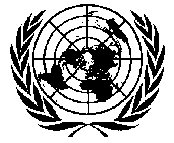 ОРГАНИЗАЦИЯ ОБЪЕДИНЕННЫХ НАЦИЙПункт 5.2, заменить текст в скобках на: «(в настоящее время 02, что соответствует поправкам серии 02)».Включить новый пункт 17.1.6.1 следующего содержания:«17.1.6.1	Независимо от положений пункта 17.1.6 должна быть обеспечена возможность для проведения внешнего осмотра (например, для периодической технической проверки) резервуара СНГ и его вспомогательного оборудования, установленных с внешней стороны транспортного средства, в соответствии с техническими требованиями изготовителя, причем без инструментов, позволяющих демонтировать какую-либо часть, но при помощи визуальных вспомогательных средств, например фонарей, зеркал или эндоскопов». Включить новые пункты 22.6–22.13 следующего содержания:«22.6		Начиная с официальной даты вступления в силу поправок серии 02 ни одна из Договаривающихся сторон, применяющих настоящие Правила, не отказывает в предоставлении или признании официальных утверждений типа на основании настоящих Правил с внесенными в них поправками серии 02. 22.7		Начиная с 1 сентября 2020 года Договаривающиеся стороны, применяющие настоящие Правила, не обязаны признавать официальные утверждения типа, которые были впервые выданы после 1 сентября 2020 года, на основании поправок предыдущих серий. 22.8		До 1 сентября 2021 года Договаривающиеся стороны, применяющие настоящие Правила, признают официальные утверждения типа, которые были впервые выданы до 1 сентября 2020 года, на основании поправок предыдущих серий. 22.9		Начиная с 1 сентября 2021 года Договаривающиеся стороны, применяющие настоящие Правила, не обязаны признавать официальные утверждения типа, выданные на основании поправок предыдущих серий к настоящим Правилам. 22.10		Независимо от пункта 22.9 Договаривающиеся стороны, применяющие настоящие Правила, продолжают признавать официальные утверждения типа в отношении предметов оборудования/частей, выданные на основании поправок предыдущих серий к настоящим Правилам. 22.11		Независимо от пункта 22.9 Договаривающиеся стороны, применяющие настоящие Правила, продолжают признавать официальные утверждения типа, выданные на основании поправок предыдущих серий к настоящим Правилам, в отношении транспортных средств/систем транспортных средств, которые не затронуты изменениями, внесенными на основании поправок серии 02. 22.12		Договаривающиеся стороны, применяющие настоящие Правила, не отказывают в предоставлении или распространении официальных утверждений типа на основании какой-либо предыдущей серии поправок к настоящим Правилам. 22.13		Начиная с 1 сентября 2021 года Договаривающиеся стороны, применяющие настоящие Правила, могут отказывать в предоставлении национального или регионального официального утверждения типа и могут отказывать в первоначальной регистрации типа транспортного средства, если данный тип транспортного средства затронут изменениями, внесенными на основании поправок серии 02, но не отвечает требованиям поправок серии 02 к настоящим Правилам». По всему тексту приложений 2А и 2С (образец A и образец B) заменить обозначение «01» на «02» (девять раз).E/ECE/324/Rev.1/Add.66/Rev.4/Amend.2−E/ECE/TRANS/505/Rev.1/Add.66/Rev.4/Amend.2E/ECE/324/Rev.1/Add.66/Rev.4/Amend.2−E/ECE/TRANS/505/Rev.1/Add.66/Rev.4/Amend.2E/ECE/324/Rev.1/Add.66/Rev.4/Amend.2−E/ECE/TRANS/505/Rev.1/Add.66/Rev.4/Amend.224 June 2019 